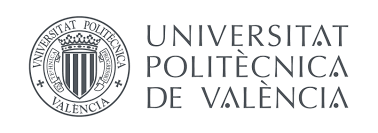 Las 48 leyes1. Estoy de acuerdo con la ley apropiada：
El número 4. Diga siempre menos de lo necesario:       Estoy muy de acuerdo con esta regla. Durante mi trabajo, aprendí a hablar menos. Cuanto más hablo, más fácil es decir lo incorrecto, incluso herir a los demás, y más fácil es estar aislado en el trabajo.        En muchas cosas, lo que se necesita no es cuánto decir lo bien que suena, sino cuánto se necesita hacer. Dicen: más hablar es mejor que más trabajo. Y otras personas pueden confiar en estas personas que trabajan duro.El número 20. No se comprometa a nadie:     Siempre hay algunas personas a mi alrededor que no tienen independencia propia, no tienen la capacidad de pensar de manera independiente, no siempre son firmes para enfrentar los problemas, a menudo cambian sus decisiones e incluso afectan sus emociones debido a las decisiones de otras personas.       Creo que mientras tomes una decisión en cualquier momento, debes ceñirte a tu propia posición y no depender de nadie, esta es la independencia de los valores, las personas con esta cualidad son buenas para planificar la vida, pero esta independencia no puede ser demasiado fuerte, se convertirá en una persona obstinada que debería comprender adecuadamente el grado de independencia y no juzgar a los demás a voluntad.No adecuado：El número 2. Nunca confíes demasiado en tus amigos, aprende a usar enemigos:No estoy de acuerdo con esta regla，no creo que los verdaderos amigos te usen，si los amigos carecen de confianza y se defienden mutuamente en sus corazones, entonces la palabra amigo no se puede usar para definir tu relación.No podemos prescindir de amigos en nuestras vidas. Es como nuestra familia，por lo general, cuando estoy deprimido, los amigos me ayudan，no puedo tratarlos como enemigos.El número 6. Busque llamar la atención a cualquier precio： Si eres dorado, atraerás la atención de los demás si te dejas llevar，hay algunas personas a las que les gusta vestir su apariencia muy bellamente todos los días, pero no hay una cosa interior, aún así debemos aprender a ver la esencia a través del fenómeno.La gente no solo debería preocuparse por todo lo relacionado con su apariencia, y mucho menos juzgar a una persona por su apariencia，es una estupidez，entonces, qué tan estúpidas son las personas que no dudan en dar todo para llamar la atención de los demás? Se han perdido por completo. Creo que si eres lo suficientemente bueno y seguro, naturalmente atraerás mucha atención.Fuera de los límitesEl número 43 ：Trabaje sobre el corazón y la mente de los demás:    Creo que esto es demasiado inmoral, lo más hiriente es jugar con los sentimientos de otras personas, engañar a otros y hacer que otros se conviertan en nuestra presa. Para herir a otros, para mejorar su estatus, en última instancia son personas fallidas, personas pobres.     Las personas que cambian el mundo nunca engañan a los demás, sino que lo hacen empujando a las masas. Aquellas tácticas que utilizan las emociones ajenas no tendrán ninguna victoria destacada, poner fuerza en las masas es el rey y seguramente cambiará el mundo.